Всероссийская Федерация танцевального спорта и акробатического рок-н-ролла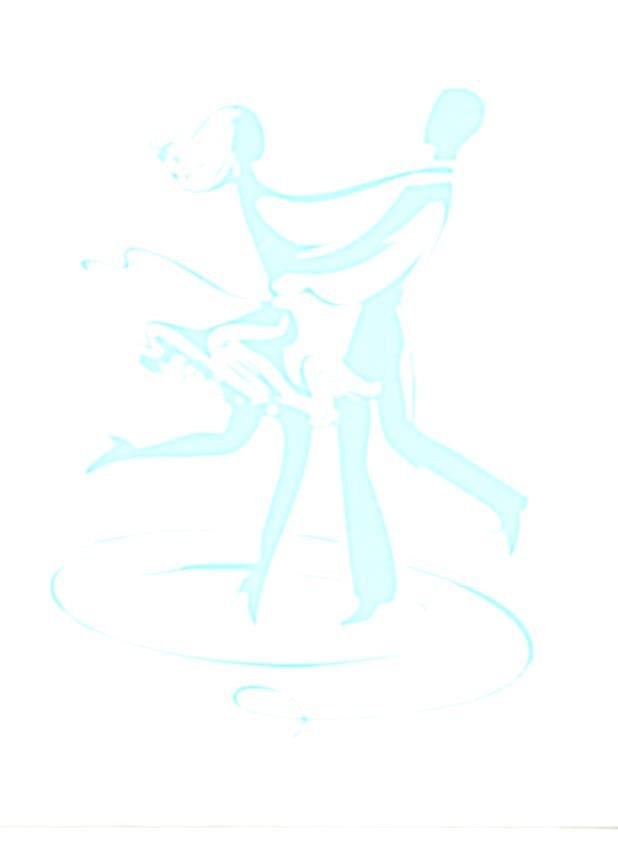 Федерация танцевального спорта Костромской областиДетско-юношеский центр «АРС», танцевально-спортивный клуб «Тонус»ПриглашениеXVI  традиционный турнир по спортивным танцам«Встречи друзей»Дата проведения:        24 декабря  2017 г.Место проведения:  г. Кострома, Костромской автотранспортный колледж, ул. Спасокукоцкого,40.Судейская бригада:   члены коллегии судей ВФТСАРР по приглашению организаторов соревнований.                      Регистрация:               начало за 1,5 часа; окончание за 30 минут до начала соревнований.Программа соревнований.Массовый спортСпорт высших достижений* Возможно объединение групп ЮниорыI, ЮниорыII.Заявки на участие: просим направлять до 21 декабря 2017 г.- 89536416024 Седова Кристина;                        89103751964; 89051526729  Райс Галина;  e-mail:  rais.galina@yandex.ruМы будем рады встрече с Вами на нашем турнире!С уважением и наилучшими пожеланиями президент ФТСКо Левыкин МихаилКатегорияВозрастДисциплинаРегистрацияНачало  Н2 ; Н3    пары и солоВсе возрастаW,Ch;  W,Ch,S8.3010.00Кубки по танцам пары и соло (скейтинг)2010 г.р. и мл.W,Ch8.3010.00Кубки по танцам пары и соло (скейтинг)2008 г.р. и мл.W,S,Ch8.3010.00Кубок принца (скейтинг)2009 г.р. и мл.W,S,Ch8.3010.00Кубок принцессы (скейтинг)2009 г.р. и мл.W,S,Ch8.3010.00Хобби 2 пары (скейтинг)2010 г.р. и мл.W,Ch8.3010.00Хобби 3 пары (скейтинг)2009 г.р. и мл.W,S,Ch8.3010.00  Н4, Н5, Н6    пары и солоВсе возраста4 т.;  5 т.;  6 т.10.00      11.30Кубки по танцам пары и соло (скейтинг)Все возрастаW,V,Q,S,Ch,J10.0011.30Кубок принца (скейтинг)2008 г.р. и мл.W,Q,S,Ch10.0011.30Кубок принцессы (скейтинг)2008 г.р. и мл.W,Q,S,Ch10.0011.30Король паркета (скейтинг)Все возрастаW,V,Q,S,Ch,J10.0011.30Королева паркета (скейтинг)Все возрастаW,V,Q,S,Ch,J10.0011.30Хобби 4 пары (скейтинг)2008 г.р. и мл.W,Q,S,Ch10.0011.30Хобби 5 пары (скейтинг)Все возрастаW,Q,S,Ch,J10.0011.30Кубок стандарта пары и соло(скейтинг)Все возрастаW,V,Q10.0011.30Кубок латины пары и соло(скейтинг)Все возрастаS,Ch,J10.0011.30КатегорияВозраст       14.00       16.00Дети I                            «Н+Е» кл.2008 г.р. и мл.St(3 т.), La(3 т.)  Дети I              2008 г.р. и мл.St(3 т.), La(3 т.)Дети II                           «Н+Е» кл.      2006- 2007 г.р.St(3 т.), La(3 т.)     Дети II                            до «Д» кл.2006- 2007 г.р.St (4 т.), La(4 т.)Юниоры I + Юниоры II  «Н+Е» кл.                      2004- 2002 г.р.St(3 т.), La(3 т.)*Юниоры I                    до «Д» кл.2005- 2004 г.р.St (4 т.), La(4 т.)*Юниоры II                  до «Д» кл.2001- 2002 г.р.St (4 т.), La(4 т.)Молодёжь + Взрослые до «Д»кл..2001 г.р. и ст.St(4 т.), La(4 т.)Взрослые + Сеньоры «Н +Е» кл.1998 г.р. и ст.St(3 т.), La(3 т.)Взрослые + Сеньоры  до «Д» кл.1998 г.р. и ст.St (4 т.), La(4 т.)Сеньоры I+ II                до «Д» кл.                  1972 г.р. и ст.St (4 т.), La(4 т.)